Publish Your Self AssessmentYou will now attach and/or embed your self-assessment to the bottom of the blog post with the artifact you have chosen. You may choose to make this post private or public. After placing your artifact on a blog post, follow the instructions below.Categories - Self-AssessmentTags - Now tag your post using the tag that corresponds to the competency that you have written about. You can choose more than one. Please use lower case letters and be exact.#creativethinkingcc#communicationcc#criticalthinkingcc#socialresponsibilitycc#personalidentitycc#personalawarenessccUse the Add Document button located at the top of your post page and embed your self-assessment at the bottom of your blog post.Publish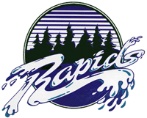 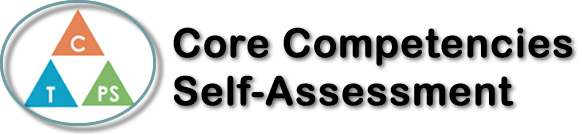 Name: Tobiasz MajerkiewiczDate:  2017/12/19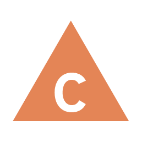 How does the artifact you selected demonstrate strengths & growth in the communication competency?In what ways might you further develop your communication competency?The artifact that I chose to reflect on is critical thinking because first aid requires lots of critical thinking because of the severe scenarios you are put into you could face things like a broken arm to a split open gut these things will trigger your sense of critical and logical thinking this is important because you want to help the person but you also don’t want to harm them or make their injury worse.I agree with this statement because it might be the one thing standing between you and a person who is about to die. Because if you use the wrong approach you could harm the person more or just or make their injury worse.I developed my critical thinking skills by being very into swimming which lead me onto the path of becoming a life guard I have finished 3 courses till this day and only 2 more courses remain. Some other way I learned critical thinking was through my parents even though they are not medical professionals they have a high level in first aid and they taught me different things that I was never taught. Advice that I would give to younger students is take first aid seriously and be very onto it because First aid is a matter of life or death and sometimes life over limb. Because you honestly never know when this may occur in your life. You mother or father might have a heart attack at home and you’re the only one there so you would have to know how to save family and that is the most important thing of all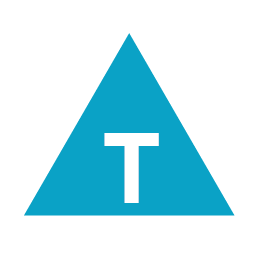 How does the artifact you selected demonstrate strengths & growth in the thinking competencies?In what ways might you further develop your thinking competencies?The artifact that I chose to reflect on is critical thinking because first aid requires lots of critical thinking because of the severe scenarios you are put into you could face things like a broken arm to a split open gut these things will trigger your sense of critical and logical thinking this is important because you want to help the person but you also don’t want to harm them or make their injury worse.I agree with this statement because it might be the one thing standing between you and a person who is about to die. Because if you use the wrong approach you could harm the person more or just or make their injury worse.I developed my critical thinking skills by being very into swimming which lead me onto the path of becoming a life guard I have finished 3 courses till this day and only 2 more courses remain. Some other way I learned critical thinking was through my parents even though they are not medical professionals they have a high level in first aid and they taught me different things that I was never taught. Advice that I would give to younger students is take first aid seriously and be very onto it because First aid is a matter of life or death and sometimes life over limb. Because you honestly never know when this may occur in your life. You mother or father might have a heart attack at home and you’re the only one there so you would have to know how to save family and that is the most important thing of all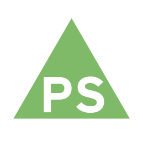 How does the artifact you selected demonstrate strengths & growth in the personal & social competencies?In what ways might you further develop your personal & social competencies?The artifact that I chose to reflect on is critical thinking because first aid requires lots of critical thinking because of the severe scenarios you are put into you could face things like a broken arm to a split open gut these things will trigger your sense of critical and logical thinking this is important because you want to help the person but you also don’t want to harm them or make their injury worse.I agree with this statement because it might be the one thing standing between you and a person who is about to die. Because if you use the wrong approach you could harm the person more or just or make their injury worse.I developed my critical thinking skills by being very into swimming which lead me onto the path of becoming a life guard I have finished 3 courses till this day and only 2 more courses remain. Some other way I learned critical thinking was through my parents even though they are not medical professionals they have a high level in first aid and they taught me different things that I was never taught. Advice that I would give to younger students is take first aid seriously and be very onto it because First aid is a matter of life or death and sometimes life over limb. Because you honestly never know when this may occur in your life. You mother or father might have a heart attack at home and you’re the only one there so you would have to know how to save family and that is the most important thing of all